FIXTURES FOR SATURDAY 10th NOVEMBER 2018 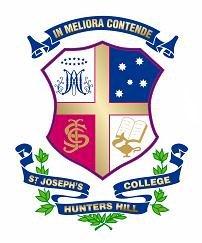 BASKETBALL v SCOTS & BARKER CRICKET v NEWINGTON, SCOTS, ST ALOYSIUS & KNOXROWING TENNIS v SCOTSWATERPOLO v KNOX, RIVERVIEW, REDDAM & NEWINGTONOTHER ACTIVITIES/SPORTSTeamOppositionVenueTimeBus To Bus FromLunchFirstsScotsSJC Gym11:15amAt GymSecondsScotsSJC Gym10:00amAt GymThirdsScotsSJC Gym9:00am12noonFourthsScotsSJC Gym8.00am12noonFifthsScotsSJC Outdoor Court 111.00am12.30pmSixthsScotsSJC Outdoor Court 211.00am12.30pmSeventhsScotsSJC Outdoor Court 110.00am12noonEighthsScotsSJC Outdoor Court 210.00am12noonNinthsScotsSJC Outdoor Court 19.00am12noonTenthsScotsSJC Outdoor Court 29.00am12noonEleventhsBarker: 13thsBrickpit Sports Stadium: Court 411.00am8.45am12.10pm1.00pmTwelfthsBarker: 14thsBrickpit Sports Stadium: Court 410.00am8.45am12.10pm1.00pmThirteenthsScotsSJC Outdoor Court 410.00am12noonFourteenthsScotsSJC Outdoor Court 4 9.00am12noon16AScotsRose Bay Gym 12.00pm9.45am1.10pm2.00pm16BScotsRose Bay Gym 11.00am9.45am1.10pm2.00pm16CScotsRose Bay Gym 10.00am7.45am11.10am12noon16DScotsRose Bay Gym 9.00am7.45am11.10am12noon16EBarker: KFedeles Court (Barker) 1.00pm11.45am2.10pmCut16FScotsRose Bay Gym 8.00am7.00am9.10am12noon15AScotsSJC Gym  1.00pm12noon15BScotsSJC Outdoor Court 312.00pm1.30pm15CScotsSJC Outdoor Court 311.00am12.30pm15DScotsSJC Outdoor Court 310.00am12noon15EScotsSJC Outdoor Court 39.00am12noon15FScotsSJC Outdoor Court 38.00am12noon15GScotsSJC Outdoor Court 48.00am12noon14AScotsSJC Gym 2.00pm12noon14BScotsScots Gym1.00pm11.45am2.10pmCut14CScotsScots Gym12.00pm9.45am1.10pm1.00pm14DScotsScots Gym11.00am9.45am1.10pm1.00pm14EScotsScots Gym10.00am7.45am11.10am12noon14FScotsScots Gym9.00am7.45am11.10am12noonTeamOppositionVenueTimeBus To Bus FromLunchFirstsNewingtonSJC No 110.20am – 5.30pmAt ParkSecondsNewingtonBuchanan Oval 10.50am – 5.00pm9.00am5.10pmAt NewThirdsNewingtonSJC No 41.30pm – 5.30pm 12noonFourthsAloysius: 3Willoughby Park8.30am – 12.30pm7.30am12.40pm1.30pmFifths Scots College A9.00am – 1.00pm 1.30pmSixthsAloysius: 4College B9.00am – 1.00pm 1.30pmSeventhsKnox: 4 College B1.30pm – 5.30pm 12noon16ANewingtonSJC No 21.30pm – 5.30pm 12noon16BScotsChristison Park South1.30pm – 5.30pm12.15pm5.40pm1.30pm15ANewingtonSJC No 29.00am – 1.00pm 1.30pm15BScotsCollege E1.30pm – 5.30pm 1.30pm14ANewingtonSJC No 4 9.00am – 1.00pm1.30pm14BScotsCollege A1.30pm – 5.30pm 12noonTeamOppositionVenueTimeBus To Bus FromLunchSenior CrewsYr 11 & 10(Breakfast 6.20am)Grammar RegattaSIRC6.00am – 2.30pm6.55am1.30pmAt SIRCYear 9 (Y10 VIIIs)(Breakfast 6:00am)Grammar RegattaSIRC6.00am – 2.30pm6.00am1.30pmAt SIRCYear 8 (Y9 Quads)(Breakfast 6.30am)Grammar RegattaSIRC5.45am – 1.30pm5.45am12.30pmAt SIRCYear 7 (Y8 Quads)(Breakfast 7:00am)TrainingBoatshed & fields7.30am – 11.00am12noonTeamOppositionVenueTimeBus ToBus FromLunchFirstsScotsSJC 1 – 4 12.15pm CutSecondsScotsMacintyre Courts12.15pm11.00am5.40pmCut3rds – 4thsScotsEastcourts (Kens’)8.00am7.00am10.10am12noon5ths – 6thsScotsEastcourts (Kens’)10.00am8.45am12.10pm1.00pm7ths ScotsSJC 5 – 812.00pmCut16A & BScotsSJC 1 – 4 8.00am12noon16C & DScotsSJC 1 – 4 10.00am12.30pm15A & BScotsMacintyre Courts8.00am7.00am10.10am12noon15C & DScotsMacintyre Courts10.00am8.45am12.10pm1.00pm14A & BScotsSJC 5 – 88.00am12noon14C & DScotsSJC 5 – 8 10.00am12.30pmTeamOppositionVenueTimeBus To Bus FromLunch1stsKnoxKnox Pool 1 10.10am8.15am11.25am12.30pm2ndsKnoxKnox Pool 1 9.30am8.15am11.25am12.30pm3rdsReddamKnox Pool 210.35am8.15am11.25am12.30pm16ARiverviewRiverview Pool8.40am7.15am9.30am12noon16BNewingtonNewington Pool2.50pm1.30pm3.40pm12noon15sRiverviewRiverview Pool8.00am7.15am9.30am12noon14AKnoxKnox Pool 1 11.00am9.45am12.30pm1.15pm14BKnoxKnox Pool 1 11.40am9.45am12.30pm1.15pmSport  Activity/Comp’VenueTimeBus To Bus FromLunchGolfKnoxAvondale GC11.30am – 4.30pmCutSwimmingSquadLane Cove 7.00am - 8.15am6.45am8.30am12noonSurf Life SavingPatrolQueenscliff Beach9.00am - 11.00am8.15am11.15am12noon